Referat fra ledermøte i troppen 5.1.2016 kl.18.00
Sted: På Løten ungdomsskole
Tilstede: Ragnhild, Jørn, Knut, Britt, Erik, Martin og Kari
Ikke tilstede: John-Atle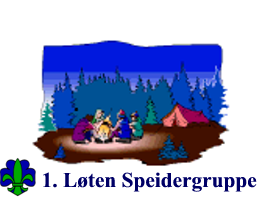 Løten 5.1.2016Kari Nilssen, refSakTemaAnsvarlig1Opplegg for roverspireneForslag til spireoppgaver ble diskutert og Ragnhild/Erik følger opp det videre. Ragnhild og Erik har et møte med spirene i januar.Ragnhild/Erik2TerminlisteLista ble lagt og ansvar fordelt, se hjemmesiden.Martin3PatruljefordelingAspirantene ble plassert i patruljer, dette vil bli informert om på første møte.Martin4EventueltDet var ingen saker til eventuelt